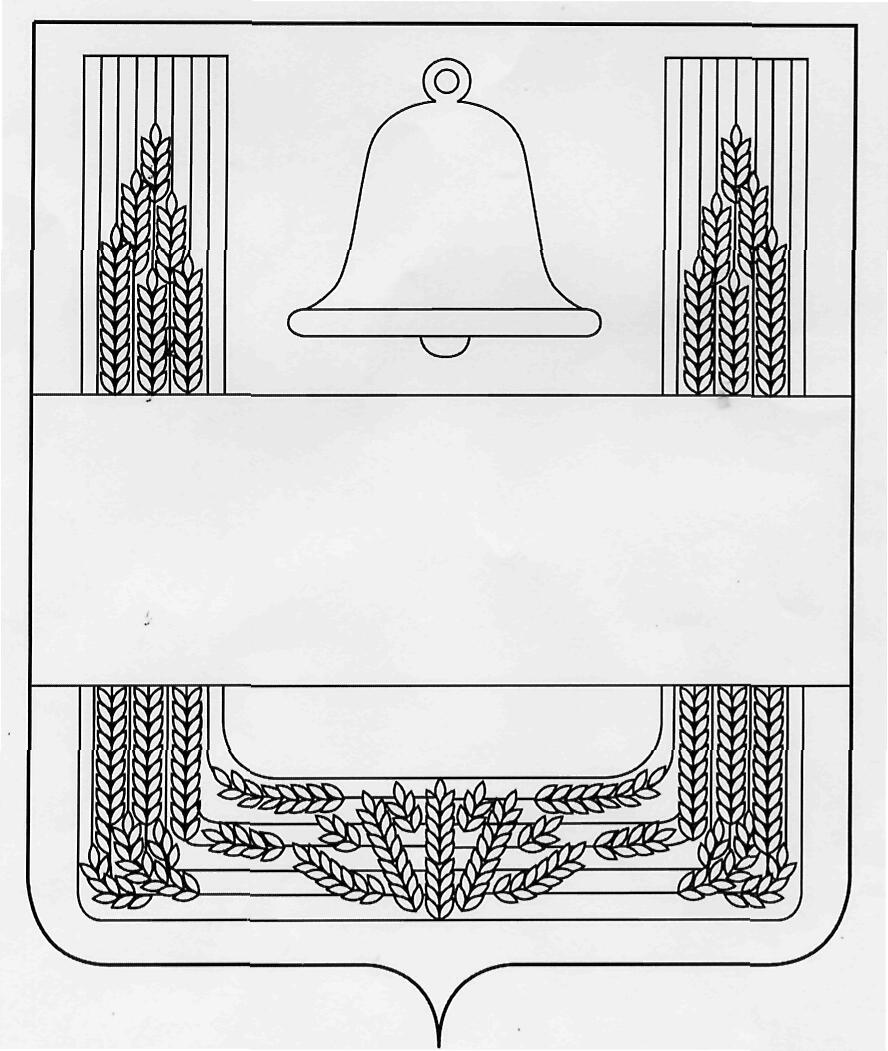 Совет депутатов сельского поселения Синдякинский сельсовет Хлевенского муниципального района  Липецкой областиШестьдесят четвертая  сессия Совета депутатовпятого созываРешение25 декабря 2019 года      с. Синдякино               № 123О внесении изменений в Положение « О денежном содержании и дополнительных гарантиях выборного должностного лица администрации сельского поселения Синдякинский сельсовет Хлевенского муниципального района»Рассмотрев представленный главой администрации сельского поселения проект «Изменений в Положение  «О денежном содержании и дополнительных гарантиях  выборного должностного лица администрации сельского поселения Синдякинский сельсовет Хлевенского муниципального района», учитывая решение постоянной комиссии по правовым вопросам и местному самоуправлению, руководствуясь Уставом сельского поселения Синдякинский сельсовет, Совет депутатов сельского поселения Синдякинский  сельсовет	РЕШИЛ:1.Принять «Изменения в Положение «О денежном содержании и дополнительных  гарантиях выборного должностного лица администрации сельского поселения Синдякинский сельсовет Хлевенского  муниципального района», принятое  решением  Совета депутатов  сельского поселения Синдякинский сельсовет от 06.10.2016г. № 35 ( в редакции решения  от 13 июня 2018 года №84 (Прилагается).2.Направить  указанный нормативный правовой акт главе сельского поселения Синдякинский сельсовет для подписания и обнародования.3.Настоящее решение вступает в силу со дня его принятия.Председатель Совета депутатов сельскогопоселения Синдякинский сельсовет                      А.В. ЩербатыхПриложениек решению Совета депутатовсельского поселения Синдякинский сельсоветХлевенского муниципального района«О внесении изменений в Положение «О денежном содержании и дополнительных гарантиях выборного должностного лица администрации сельского поселения Синдякинский сельсовет Хлевенского муниципального района»Изменения в Положение «О денежном содержании и дополнительных  гарантиях выборного должностного лица администрации сельского поселения Синдякинский сельсовет Хлевенского  муниципального района»Статья 1.Внести в Положение «О денежном содержании и дополнительных гарантиях выборного должностного лица администрации сельского поселения Синдякинский сельсовет Хлевенского муниципального района», принятое Совета депутатов  сельского поселения Синдякинский сельсовет  от 06.10.2016г. № 35 (в редакции решения  от 13 июня 2018 года №84)  следующие изменения:В статье 2. Оплата труда выборного должностного лица пункт 2.2. изложить в следующей редакции:«2.2.Выборному должностному лицу устанавливается ежемесячное денежное вознаграждение и ежемесячное денежное поощрение в следующих размерах:    Индексация ежемесячного денежного вознаграждения выборного должностного лица производится в соответствии с действующим законодательством.».Статья 2.Настоящие Изменения вступают в силу с 01 января 2020 года.Глава сельского поселения Синдякинский сельсовет                                            В.В. ХудяковНаименование должностиЕжемесячное денежное вознаграждение ( в рублях)Ежемесячное денежное поощрение ( в процентах от ежемесячного денежного вознаграждения)Глава сельского поселения Синдякинский сельсовет2115850